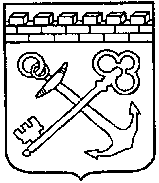 КОМИТЕТ ГОСУДАРСТВЕННОГО ЗАКАЗАЛЕНИНГРАДСКОЙ ОБЛАСТИПРИКАЗ № _______ от _____________ 20___ годаВ соответствии со служебной необходимостью:1. 	Признать утратившим силу приказ Комитета государственного заказа Ленинградской области от 02 февраля 2021 года № 3-п «Об утверждении Порядка осуществления внутреннего финансового аудита в Комитете государственного заказа Ленинградской области и о признании утратившим силу приказа Комитета государственного заказа Ленинградской области от 20 октября 2020 года  № 18-п». 2. Контроль за исполнением настоящего приказа оставляю за собой.Председатель Комитета                                                                           Д.И. Толстых«О признании утратившим силу приказа Комитета государственного заказа Ленинградской области от 02 февраля 2021 года № 3-п»   